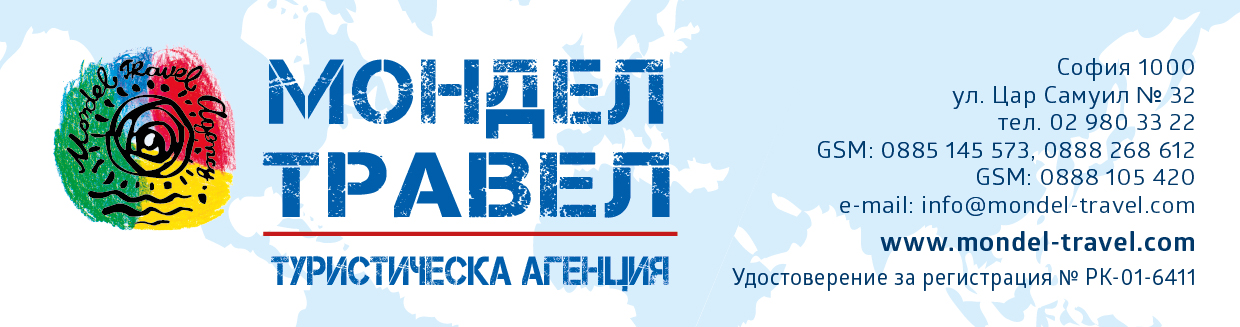 Почивка на остров ТИНОС с остров МИКОНОС8 дни/ 7 нощувки/ 7 закуски/ 7 вечериМаршрут: София – Кулата – Лариса – Ламиа – Рафина – остров ТИНОС – остров МИКОНОС – СофияАвтобусОтпътуване от София с Възможност за качване от: ШЕЛ Пазарджик; ШЕЛ Драгичево; Дупница(разклон магистрала); магазин МЕТРО Благоевград; OMV Сандански; бензиностанция ПЕТРОЛ Кулата1 ден/ София – остров ЕвияОтпътуване от София в 7.00 ч. от площад “ Александър Невски “  по маршрут София – Солун – остров Евия (750 км.). Настаняване в хотел. Свободно време. Вечеря. Нощувка.2 ден/ остров Евия – Рафина – остров ТиносЗакуска. Рано сутринта отпътуване за пристанище Рафина, откъдето с ферибот ще се отправим към остров Тинос (около 4 часа път). Пристигане около обяд. Обиколка на столицата Тинос (Хора) около 2 часа. Ще посетим величествената църква „Панагия Евангелистрия“  - дом на  чудотворната икона изобразяваща Благовещение. Местният музеи съхранява творби на местни скулптори и художници, а картинната галерия пази произведения на майсторите от Йонийската школа. Тези от вас, които желаят, могат да посетят археологическия музей на Тинос, в който може да видите слънчев часовник от 1-ви век пр. Хр. и множество скулптурни находки от светилището на Посейдон и Амфитрита. Настаняване в хотел 4*. Свободно време за почивка. Вечеря. Нощувка.3 ден/ обиколка на остров Тинос (времетраене около 4 часа )Закуска. По желание и срещу допълнително заплащане обиколка на острова или време за плаж и почивка.Тинос се слави със своите четиридесет красиви и живописни села, които като по чудо не са повлияни от туристическия бизнес. Ще започнем със село Арнадос. Тук ще разгледаме манастира Кехровуни от 10-ти век, който е един от най-големите манастири в Гърция. Ако Пиргос е най голямото село, то Волакс е най-живописното и е нашата следваща спирка. Продължаваме към Истерния. Село което се слави с названието „балкон на Егейско море“, защото гледката от тук към съседните острови е наистина уникална. Ще продължим към Пиргос, второто по големина селище след Тинос (Хора). Тук се намира училището за изящни изкуства, музеите Халепа и  Панормитон Калитехнон. Връщане в хотела. Плаж. Вечеря. Нощувка4 ден/ остров ТиносЗакуска. Свободно време за почивка, плаж и разходка. Вечеря. Нощувка.5 ден/ остров Тинос – остров СиросЗакуска. Свободно време за почивка, плаж и разходка или по желание срещу допълнително заплащане екскурзия до остров Сирос. Връщане в хотела следобяд. Вечеря. Нощувка.6 ден/ остров Тинос– остров Миконос – остров ДелосЗакуска. По желание и срещу допълнително заплащане екскурзия до остров Миконос и Делос. В 9:05 ч отпътуване с ферибот за остров Миконос. Акостираме в Миконос и отплаваме за остров Делос. Пристигане на острова – музей, един от най-важните и грандиозни археологически комплекси на Гърция. Отплаване към Миконос. Кратка пешеходна обиколка на столицата. Свободно време за разходка и наслада в прелестния Миконос. В 18:00 ч. отплаване за остров Тинос. Вечеря. Нощувка.7 ден/ остров Тинос – Рафина – ХалкидаЗакуска. Отпътуване за Рафина. Пристигане в Халкида. Свободно време. Вечеря. Нощувка.8 ден/  Халкида – СофияЗакуска. Отпътуване за България. Пристигане в София вечерта.!!! Депозит 10% за записвания до 31.03.2022Пакетните цени включват:* Транспорт с лицензиран автобус 3** 5 нощувки със закуски и вечери на о.Тинос в хотел 4* -  www.tinosbeach.gr * шезлонги и чадъри на плажа* 2 попътни нощувки на о.Евия със закуски и вечери в хотел 4** Фериботни такси и билети * Медицинска застраховка с асистънс на “Bulstrad Life Vienna Insurance Group” за лица до 70 г.  покритие 5000 euro * Екскурзовод / водач от фирмата организаторПакетните цени не включват:* градска такса 3 евро на ден на стая, заплаща се на место на рецепция.
* доплащане за застраховка на лица от 71 г. до ненавършени 80 г. – 13 лв.* допълнителни екскурзии:- Обиколка на острова – 20 евро; - Екскурзия до остров Миконос и  остров Делос – 55 евро;- Екскурзия до остров Сирос – 25 евро;- входна такса на Делос - 12 евро* разходи от личен характерОписание на хотел - Tinos Beach 4* www.tinosbeach.gr 
Това е първокласен хотел с традиционно обзаведени и много удобни, климатизирани стаи и суитове. Разположен на спокойния югоизточен бряг на острова, този хотел се намира пред плажа Kionia, защитен от "Meltemi" - най-често срещания северен вятър на острова. Хотелът има великолепна гледка към Егейско море. Намира се само на 3 км от оживения град Тинос - столицата на острова - с неговите традиционни сгради и световно известната църква на Светата Дева. Тинос Бийч Хотел се състои от 4 сгради - централна четири етажна и една три етажна. Тинос Бийч Хотел е комплекс на самия пясъчен плаж, комфортни стаи, ресторант, барове, басейн, интернет, сервиз. В стаите: климатик, вана, сешоар, безплатен Wi - Fi интернет, телефон, сателитна телевизия, мини - бар в стаите супериор ( срещу допълнително заплащане ), сейф ( в стаи Вип - безплатно ), мини хладилник, аксесоари за баня, детско легло ( по заявка ), обзаведени балкони.
Ежедневно почистване на стаите, смяна на кърпи и на спално бельо - 3 пъти седмично.
Плажът е пясъчен. Начин на плащане: депозит – 30% от пакетната цена при резервация, доплащане – до 20 дни преди отпътуване.Минимален брой туристи за осъществяване на екскурзията: 35 туристи.Срок за уведомяване при недостигнат минимален брой туристи: 7 дни преди началната дата.Необходими документи: лична карта / задграничен паспорт; няма визови, санитарни и медицински изисквания; за деца до 18 г,. пътуващи с един или без родител, нотариално заверено пълномощно от единия или двамата родители!Забележка: Туроператорът си запазва правото да прави промени в реда на екскурзиите и часовете им на провеждане по време на програматаИзползвани транспортни средства по програмата: автобус и  ферибот.Условия за анулация: В случай на отказ от пътуването и прекратяване на договора от страна на Потребителя, Туроператорът удържа следните неустойки:при наличие на повече от 30 дни преди датата на отпътуване – неустойка не се удържа;от 29-ия до 20 – ия календарни дни преди датата на заминаване се удържа 100% от внесеният депозит;от 20-ия до 10 - ия календарен ден преди датата на заминаване се удържа 75% от общата цена на организираното пътуване;под 10 календарни дни се удържа 100% от стойността на организираното пътуване.Застраховка „Отмяна от пътуване“/препоръчителна/: предоставяме възможност за сключване на допълнителна  застраховка “Отмяна на пътуване” по чл. 80, ал. 1, т.14 от Закона за туризма, покриваща разходите за анулиране на пътуването, за съкращаване и прекъсване на пътуването, поради здравословни причини на пътуващия, негови близки, неотложно явяване на дело, съкращаване от работа и др. Стойността на застраховката се изчислява на база крайна дължима сума по договора, като има значение и възрастта на Потребителя. В зависимост от възрастта на туриста стойността на застраховката е между 2.5% и 4.5% върху крайната дължима сума по договора за организирано пътуване.Туроператор “ТА Мондел Травел” е застрахована по смисъла на чл. 97, ал.1 от Закона за туризма в застрахователна компания „ЛЕВ ИНС“АД със застрахователна полица
/валидна от 31.07.2021 г. до 30.07.2022 г./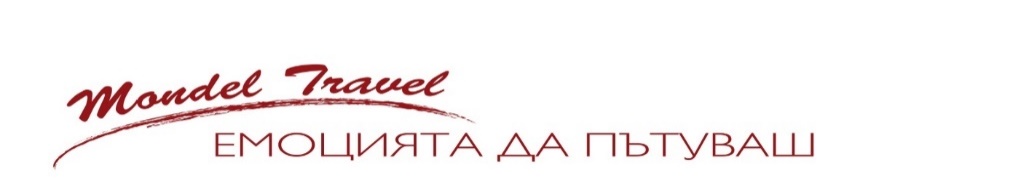 Дати на пътуванеНа човек в двойна стаяТрети възрастен в стаяДете 0 - 11,99 г. с двама възрастни в стаяЕдинична  стая21.05.2022 – 28.05.2022760 лв.665 лв.380 лв.900 лв.18.06.2022 – 25.06.2022760 лв.665 лв.380 лв.900 лв.03.07.2022 – 10.07.2022785 лв.690 лв.380 лв.935 лв.24.07.2022 – 31.07.2022820 лв.715 лв.380 лв.960 лв.28.08.2022 – 04.09.2022785 лв.690 лв.380 лв.935 лв.04.09.2022 – 11.09.2022760 лв.665 лв.380 лв.900 лв.10.09.2022 – 17.09.2022760 лв.665 лв.380 лв.900 лв.